Virologica SinicaSupplementary DataDevelopment of rapid nucleic acid assays based on the recombinant polymerase amplification for monkeypox virusYuchang Li a, 1, Yanhong Gao b, 1, Ying Tang a, Jing Li a, Sen Zhang a, Tao Jiang a, * Xiaoping Kang a, *1State Key Laboratory of Pathogen and Biosecurity, The Academy of Military Medical Science, Institute of Microbiology and Epidemiology, Beijing 100071, China; 2Laboratory Department of the First Medical Center, Chinese PLA General Hospital, Beijing 100850, China; 1 Yuchang Li and Yanhong Gao Contributed equally to this work.Corresponding authors:Email Addresses: kangxiaoping@bmi.ac.cn (X. Kang); jiangtao@bmi.ac.cn (T. Jiang)ORCID: 0000-0002-0587-399X (X. Kang); 0000-0003-1908-2926 (T. Jiang)Materials and methodsQuantitative PCR assay for MPXVThe qPCR reaction contained 5 µL extracted DNA, 5 µL of 4× TaqMan Fast Virus 1-step mix (Applied Biosystems,Vilnius, Lithuania), 1 µL of forward primer (10 µmol/L), 1 µL of reverse primer (10 µmol/L), 0.5 µL of probe (10 µmol/L), The sequences of the primers and probe was were as follows: Forward: 5′-ACGTGTTAAACAATGGGTGATG-3′, Reverse:5′-AACATTTCCATGAATCGTAGTCC-3′; Probe: 5′FAM-TGAATGAATGCGATACTGTATGTGTGGG-BHQ1, and 7.5 µL of sterile deionized water; final volume was 20 µL. Reactions were performed in a LightCycler 480 Real Time PCR instrument (Roche Diagnostics, Mannheim,Germany). Amplification conditions were as follows: reverse transcription at 50 °C for 5 min; pre-denaturation at 95 °C for 10 sec; and 45 cycles of PCR amplification consisting of denaturation at 95 °C for 5 sec, annealing at 58 °C for 30 sec, and fluorescence measurement, the cycle threshold (CT) value was calculated automatically by the software LCS480, the samples was deemed MPXV positive with the CT < 40.Supplemental Table S1. Primer and probe sequences for F-RPA /VF-RPA assayF: FAM-dT, thymidine nucleotide carrying fluorescein; H: THF, tetrahydrofuran spacer; Q: BHQ1-dT, thymidine nucleotide carrying Black-Hole Quencher 1; 3-block: 3-phosphate introduced to block elongation. Numbers in position column are primer positions according to Monkeypox virus strain Cote d'Ivoire_1971 (accession no. KP849470.1).Supplemental Table S2. Ten MPXV Samples used for the F-RPA/VF-RPA validation P: positive results. For the qPCR assay, the sample is deemed positive with CT value < 40.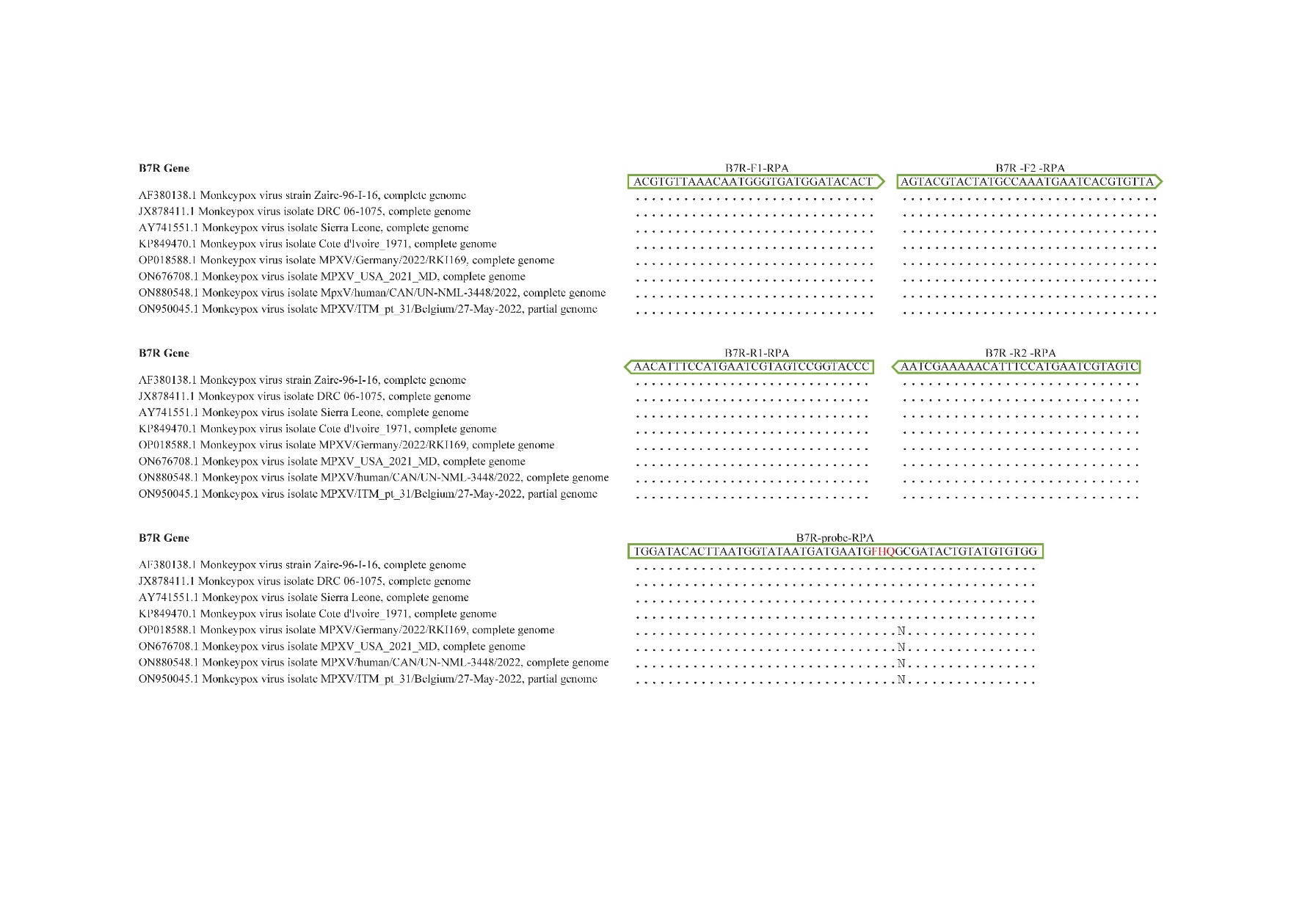 Supplemental figure S1. Partial alignment of the oligonucleotide binding regions in the MPXV genome (n = 8). Dots represent nucleotides that are identical to the MPXV Cote d’Ivoire_1971 (accession no. KP849470.1) isolate. N: mismatched nucleotide. Green arrow and box: sequences of the primers and probe used for the RPA assay.Primer nameSequence (5 to 3)Position (size, bp)B7R-F1acgtgttaaacaatgggtgatggatacact 168891–168920 (30)B7R-R1aacatttccatgaatcgtagtccggtaccc 168960–168989 (30)B7R-F2 agtacgtactatgccaaatgaatcacgtgtta168867–168898 (32)B7R-R2 aatcgaaaaacatttccatgaatcgtagtc168968–168997 (30)B7R-ProbetggatacacttaatggtataatgatgaatgFHQgcgatactgtatgtgtgg-[3-block] 168911–168962 (52)B7R-R1-VF[5-biotin]-aacatttccatgaatcgtagtccggtaccc 168960–168989 (30)B7R-Probe-VFFtggatacacttaatggtataatgatgaatgaaHgcgatactgtatgtgtgg-[3-block] 168911–168962 (52)Sample No.ResultsSample No.F-RPA VF-RPA qPCR (CT value)A1PP28.59A2PP32.77A3PP32.32B1PP31.16CL1PP32.17CL2PP36.50PW1PP35.09PW2PP37.02NGS1PP27.28NGS2PP28.22